Profesionālo kvalifikāciju apliecinošā dokumenta sērija ____________ Nr._____________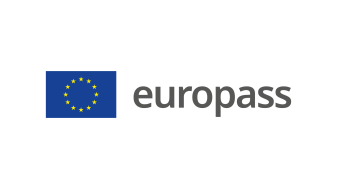 Pielikums profesionālo kvalifikāciju apliecinošam dokumentam(*) Latvija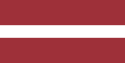 1. Profesionālo kvalifikāciju apliecinošā dokumenta nosaukums(1) Diploms par profesionālo vidējo izglītību Profesionālās kvalifikācijas apliecībaProfesionālā kvalifikācija: Meža mašīnu operators(1) oriģinālvalodā2. Profesionālo kvalifikāciju apliecinošā dokumenta nosaukuma tulkojums(2) A diploma of vocational secondary education A vocational qualification certificateVocational qualification: Forest machine operator**(2) Ja nepieciešams. Šim tulkojumam nav juridiska statusa.3. Kompetenču raksturojumsMeža mašīnu operators, atbilstoši norādījumiem tehnoloģiskajā kartē veic jaunaudžu kopšanu, gāž kokus, gatavo un krautuvē pieved koksnes produktus ar meža mašīnām – harvesteru un forvarderu, veic meža mašīnu regulēšanu, tehniskās apkopes un vienkāršus remontus.Apguvis kompetences šādu profesionālo pienākumu un uzdevumu veikšanai:3.1. Darba plānošana mašinizētai cirsmas izstrādei: izvērtēt meža mašīnu pārvietošanās iespējas dažādā apvidū;  saglabāt cirsmu izstrādē dabas un sabiedrībai nozīmīgās vērtības;  noteikt koksnes produktu krautuvei piemērotāko vietu;  sagatavot cirsmas izstrādes tehnoloģisko karti;  plānot koksnes produktu pievešanas ceļu izvietojumu cirsmā;  ievērot darba drošības prasības cirsmu izstrādes darbos. 3.2. Koksnes produktu ražošana ar harvesteru: noregulēt harvestera manipulatoru atbilstoši operatora individuālajām prasmēm;  sagatavot koka stumbra sagarumošanas datni; kalibrēt harvestera mērīšanas precizitāti;  gāzt kokus un sagatavot koksnes produktus ar harvesteru visos ciršu veidos mežā;  nomērīt mežaudzes rādītājus pēc koku ciršanas;  izvērtēt sava darba rādītājus prasmju pilnveidei. 3.3. Koksnes produktu pievešana ar forvarderu:  noteikt koksnes produktu izvietojumu krautuvē; noregulēt forvardera manipulatoru atbilstoši operatora individuālajām prasmēm;  komplektēt forvardera kravas ar dažāda veida koksnes produktiem;  vadīt forvarderu dažādā apvidū un pievešanas apstākļos; veikt pievešanas ceļu uzturēšanas pasākumus;  izkraut koksnes produktus krautuvē.3.4. Meža mašīnas tehniskās kārtības uzturēšana un vienkāršu remontu veikšana:  aprīkot meža mašīnas ar atbalsta un pretslīdēšanas ķēdēm;  veikt meža mašīnu ikdienas un periodiskās apkopes;  noteikt meža mašīnu tehnisko mezglu bojājumus, veikt vienkāršus remontus;  regulēt meža mašīnu tehniskos mezglus;  lietot naftas produktus absorbējošos materiālus;  ierīkot naftas produktu novietni.3.5. Nokļūšana darbavietā mežā un/vai meža mašīnu apgāde:  patstāvīgi nokļūt darbavietā;  izvērtēt vieglā automobiļa tehnisko gatavību dalībai ceļu satiksmē;  noteikt optimālāko maršrutu līdz darbavietai mežā;  nogādāt kravu uz darbavietu mežā; sagatavot kravu pavaddokumentus.3.6. Profesionālās darbības pamatprincipu īstenošana:  izpildīt darbus atbilstoši darba aizsardzības, ugunsdrošības un elektrodrošības noteikumiem; ievērot darba tiesisko attiecību normas; lietot informācijas un komunikācijas tehnoloģijas atbilstoši iekļautajiem uzdevumiem;  strādāt individuāli un sadarboties ar darba kolēģiem;  lietot valsts valodu;  lietot svešvalodu;  pilnveidot profesionālo kvalifikāciju.Papildu kompetences:<<Aizpilda izglītības iestāde>>;...;...;...4. Nodarbinātības iespējas atbilstoši profesionālajai kvalifikācijai(3)Strādāt meža apsaimniekošanas, mežkopības vai mežizstrādes uzņēmumos.(3) Ja iespējams5. Profesionālo kvalifikāciju apliecinošā dokumenta raksturojums5. Profesionālo kvalifikāciju apliecinošā dokumenta raksturojumsProfesionālo kvalifikāciju apliecinošo dokumentu izsniegušās iestādes nosaukums un statussValsts iestāde, kas nodrošina profesionālo kvalifikāciju apliecinošā dokumenta atzīšanu<<Dokumenta izsniedzēja pilns nosaukums, adrese, tālruņa Nr., tīmekļa vietnes adrese; elektroniskā pasta adrese. Izsniedzēja juridiskais statuss>>Latvijas Republikas Izglītības un zinātnes ministrija, tīmekļa vietne: www.izm.gov.lvProfesionālo kvalifikāciju apliecinošā dokumenta līmenis(valsts vai starptautisks)Vērtējumu skala/Vērtējums, kas apliecina prasību izpildiValsts atzīts dokuments, atbilst ceturtajam Latvijas kvalifikāciju ietvarstruktūras līmenim (4. LKI) un ceturtajam Eiropas kvalifikāciju ietvarstruktūras līmenim (4. EKI).Profesionālās kvalifikācijas eksāmenā saņemtais vērtējums ne zemāk par "viduvēji – 5"(vērtēšanā izmanto 10 ballu vērtējuma skalu).Pieejamība nākamajam izglītības līmenimStarptautiskie līgumi vai vienošanāsDiploms par profesionālo vidējo izglītību dod iespēju turpināt izglītību 5. LKI/5. EKI vai 6.LKI/ 6.EKI līmenī.<<Ja attiecināms. Aizpilda izglītības iestāde, gadījumā, ja noslēgtie starptautiskie līgumi vai vienošanās paredz papildu sertifikātu izsniegšanu. Ja nav attiecināms, komentāru dzēst>>Juridiskais pamatsJuridiskais pamatsProfesionālās izglītības likums (6. pants).Profesionālās izglītības likums (6. pants).6. Profesionālo kvalifikāciju apliecinošā dokumenta iegūšanas veids6. Profesionālo kvalifikāciju apliecinošā dokumenta iegūšanas veids6. Profesionālo kvalifikāciju apliecinošā dokumenta iegūšanas veids6. Profesionālo kvalifikāciju apliecinošā dokumenta iegūšanas veids Formālā izglītība: Klātiene Klātiene (darba vidē balstītas mācības) Neklātiene Formālā izglītība: Klātiene Klātiene (darba vidē balstītas mācības) Neklātiene Ārpus formālās izglītības sistēmas apgūtā izglītība Ārpus formālās izglītības sistēmas apgūtā izglītībaKopējais mācību ilgums*** (stundas/gadi) _______________Kopējais mācību ilgums*** (stundas/gadi) _______________Kopējais mācību ilgums*** (stundas/gadi) _______________Kopējais mācību ilgums*** (stundas/gadi) _______________A: Iegūtās profesionālās izglītības aprakstsB: Procentos no visas (100%) programmas B: Procentos no visas (100%) programmas C: Ilgums (stundas/nedēļas)Izglītības programmas daļa, kas apgūta izglītības iestādē<<Ieraksta izglītības programmas apjomu (%), kas apgūts izglītības iestādes mācību telpās>><<Ieraksta izglītības programmas apjomu (%), kas apgūts izglītības iestādes mācību telpās>><<Ieraksta izglītības programmas apjomu (stundās vai mācību nedēļās), kas apgūts izglītības iestādes mācību telpās>>Izglītības programmas daļa, kas apgūta praksē darba vietā, t.sk. darba vidē balstītās mācībās<<Ieraksta izglītības programmas apjomu (%), kas apgūts ārpus izglītības iestādes mācību telpām,t.i. praktiskās mācības uzņēmumā/-os, mācību praksē darba vietā, darba vidē balstītas mācības>><<Ieraksta izglītības programmas apjomu (%), kas apgūts ārpus izglītības iestādes mācību telpām,t.i. praktiskās mācības uzņēmumā/-os, mācību praksē darba vietā, darba vidē balstītas mācības>><<Ieraksta izglītības programmas apjomu (stundās vai mācību nedēļās), kas apgūts ārpus izglītības iestādes mācību telpām,t.i. praktiskās mācības uzņēmumā/-os, mācību praksē darba vietā, darba vidē balstītas>>*** Attiecināms uz formālajā ceļā iegūto izglītību.Papildu informācija pieejama:www.izm.gov.lv https://visc.gov.lv/profizglitiba/stand_saraksts_mk_not_626.shtmlNacionālais informācijas centrs:Latvijas Nacionālais Europass centrs, http://www.europass.lv/*** Attiecināms uz formālajā ceļā iegūto izglītību.Papildu informācija pieejama:www.izm.gov.lv https://visc.gov.lv/profizglitiba/stand_saraksts_mk_not_626.shtmlNacionālais informācijas centrs:Latvijas Nacionālais Europass centrs, http://www.europass.lv/*** Attiecināms uz formālajā ceļā iegūto izglītību.Papildu informācija pieejama:www.izm.gov.lv https://visc.gov.lv/profizglitiba/stand_saraksts_mk_not_626.shtmlNacionālais informācijas centrs:Latvijas Nacionālais Europass centrs, http://www.europass.lv/*** Attiecināms uz formālajā ceļā iegūto izglītību.Papildu informācija pieejama:www.izm.gov.lv https://visc.gov.lv/profizglitiba/stand_saraksts_mk_not_626.shtmlNacionālais informācijas centrs:Latvijas Nacionālais Europass centrs, http://www.europass.lv/